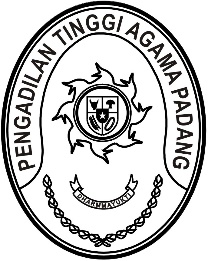 SURAT PERTIMBANGAN   PANITIA PENILAI ARSIPNomor: W3-A/ /HM.02/2/2023Berkenaan dengan permohonan persetujuan pemusnahan arsip pada Pengadilan Tinggi Agama Padang berdasarkan Surat Keputusan Ketua Pengadilan Tinggi Agama Padang Nomor W3-A/2709/HM.02/10/2022 tanggal 10 Oktober 2022, dalam hal ini telah dilakukan penilaian dari tanggal 14 November 2022 s/d 9 Januari 2023 terhadap:Arsip di Bagian Kesekretariatan yang meliputi arsip di Subbag Kepegawaian dan TI, Subbag Rencana Program dan Anggaran, Subbag Keuangan dan Pelaporan, dan Subbag Tata Usaha dan Rumah Tangga.Milik Pengadilan Tinggi Agama PadangDengan menghasilkan pertimbangan:arsip yang diusulkan untuk dimusnahkan sudah tidak diperlukan lagi dalam penyelenggaraan administrasi, baik langsung maupun tidak langsung;arsip yang diusulkan untuk dimusnahkan tidak mempunyai nilai guna hukum, nilai guna ilmiah, nilai guna informasional, nilai guna sejarah dan tidak ada peraturan yang melarang;arsip yang diusulkan untuk dimusnahkan tidak berkaitan dengan penyelesaian proses suatu perkara, baik pidana maupun perdata.arsip yang diusulkan untuk dimusnahkan sudah melampaui retensinya.Demikian pertimbangan Panitia Penilai Pengadilan Tinggi Agama Padang, dengan harapan permohonan persetujuan usul pemusnahan arsip dapat ditindaklanjuti dengan cepat melalui prosedur yang telah ada.Padang,  Februari 20231.N a m a:H. Idris Latif, S.H., M.H.N I P:196404101993031002(Ketua)……………………Jabatan:Sekretaris2.N a m a:Mukhlis, S.H.N I P:197302242003121002(Anggota)……………………Jabatan:Kabag Umum dan Keuangan3.N a m a:Elvi Yunita, S.H., M.H.N I P:198206162005022001(Anggota)……………………Jabatan:Kasubbag Rencana Program dan Anggaran4.N a m a:Millia Sufia, S.E., S.H., M.M.N I P:198410142009042002(Anggota)……………………Jabatan:Kasubbag Keuangan dan Pelaporan5.N a m a:Rifka Hidayat, S.H.N I P:198503212006041004(Anggota)……………………Jabatan:Kasubbag Kepegawaian dan TI6.N a m a:Nurasiyah Handayani Rangkuti, S.H.N I P:198102212011012007(Anggota)……………………Jabatan:Kasubbag Tata Usaha dan Rumah Tangga7.N a m a:Berki Rahmat, S.Kom.N I P:198909222015031001(Anggota)……………………Jabatan:Analis Tata Laksana8.N a m a:Novia Mayasari, S.E.N I P:199011262020122009(Anggota)……………………Jabatan:Penyusun Laporan Keuangan9.N a m a:Fitrya Rafani, S.KomN I P:198905022015032002(Anggota)……………………Jabatan:Bendahara Pengeluaran10.N a m a:Ade Armawi Paypas, S.Kom.N I P:199612242020121003(Anggota)……………………Jabatan:Pranata Komputer Ahli Pertama11.N a m a:Muhammad Andi Purwanto, A.Md.T.N I P:199404152020121004(Anggota)……………………Jabatan:Pranata Komputer Terampil12.N a m a:Richa Meiliyana Rachmawati, A.Md. A.B.N I P:199805232020122002(Anggota)……………………Jabatan:Arsiparis Pelaksana/ Terampil